The Beatitudes Group Project	In this course, the Beatitudes are some of the most important teachings that we will focus on.  Like the 10 Commandments, the Beatitudes are stepping stones to the Kingdom of Heaven.  The Beatitudes are attitudes that Jesus wants everyone to adopt.  Though they can be challenging to follow, they can help one live out his or her life in a more positive and faith-driven way.For this assignment, you will be asked to work in a small group.  Each group will be assigned one of the eight Beatitudes.  In your group, you must complete the following tasks and be prepared to present your ideas and information to the class in a creative and engaging manner.Group tasks:Explain how the Beatitude is counter-cultural (eg. What common attitudes and behaviours is it discouraging?)Why might the Beatitude be challenging to respect?In what situations could the Beatitude be helpful?Identify an example of a person who is an excellent model of what it means to live out the Beatitude.  Describe some examples of the how this individual’s attitudes and actions connect to the Beatitude.Create a skit that shows how someone can follow the Beatitude (eg. A situation where someone is being bullied).  It is best if you create a dilemma and then demonstrate how someone can respond in a way that respects the Beatitude.  It should be at least 2-3 minutes.*Note: Every group member must have a speaking role in the presentation.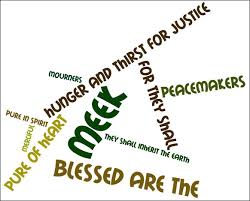 RubricDescriptive feedback: Level 1Level 2Level 3Level 4Knowledge & UnderstandingDemonstrates limited knowledge of an individual who lives or lived out the BeatitudeDemonstrates some knowledge of an individual who lives or lived out the BeatitudeDemonstrates considerable knowledge of an individual who lives or lived out the BeatitudeDemonstrates thorough knowledge of an individual who lives or lived out the BeatitudeThinking & InquiryUses critical thinking skills with limited effectiveness when examining the Beatitude’s counter-cultural, challenging, and helpful aspectsUses critical thinking skills with some effectiveness when examining the Beatitude’s counter-cultural, challenging, and helpful aspectsUses critical thinking skills with considerable effectiveness when examining the Beatitude’s counter-cultural, challenging, and helpful aspectsUses critical thinking skills with a high degree of effectiveness when examining the Beatitude’s counter-cultural, challenging, and helpful aspectsCommunicationOrally communicates ideas or facts with limited effectivenessOrally communicates ideas or facts with some effectivenessOrally communicates ideas or facts with considerable effectivenessOrally communicates ideas or facts with a high degree of effectivenessApplicationCreates a skit that applies the Beatitude’s teachings with limited effectivenessCreates a skit that applies the Beatitude’s teachings with some effectivenessCreates a skit that applies the Beatitude’s teachings with considerable effectivenessCreates a skit that applies the Beatitude’s teachings with a high degree of effectiveness